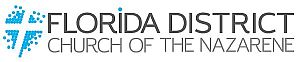 BOARD OF MINISTRYREQUEST FOR TRANSFER OF CREDENTIAL FROM FLORIDA DISTRICT(type in all information requested / *required )*MINISTER’S FULL NAME (include full middle name): --------------------------------------------------------------------*MINISTER’S CREDENTIAL & YEAR GRANTED (Elder / Deacon / DL – YEAR)*MINISTER’S NEW HOME ADDRESS:-----------------------------------------------------------------------------------------*MINISTER’S CELL #  (even if same as old one):-----------------------------------------------------------------------------*MINISTER’S EMAIL ADDRESS (even if same as old one): --------------------------------------------------------------*MINISTER’S NEW DISTRICT NAME:-------------------------------------------------------------------------------------------*MINISTER’S NEW CHURCH NAME:------------------------------------------------------------------------------------------- *MINISTER’S NEW ASSIGNMENT ROLE** (if associate pastor, state Full-time (FT) or Part-time (PT)): -----*MINISTER’S NEW ASSIGNMENT START DATE:----------------------------------------------------------------------------=====================================================================================**Assignment Codes (refers to assignment you are starting or continuing elsewhere):PAS (Pastor); PSV-PT or PSV-FT (Associate, Part-time or Full-time); CEM (Christian Education – Local);EDU (Educational – Global); ESR (Evangelist - Retired); EVR (Evangelist - Registered); EVC (Evangelist -Commission); SPC (Special Assignment) note: SPC is annual renewal, only list if currently active.N/A (No assignment).If Retired Minister, then use RA (Retired Assigned) or RU (Retired Unassigned) – these are permanent statuses assigned by the district assembly, at the time retirement was granted, and do not refer to any current assignment. If retired, and still serving in an assignment please list status first (RA or RU) then the appropriate assignment code. ------------------   Example: RA PAS -------------------------------------------------------------------------------------------------------------------Note: The District Secretary will verify all assignments and current statuses. -------------------------------------Name of Receiving District Secretary (required)Email Address of Receiving District Secretary (required)PLEASE EMAIL THIS FORM TO THE FLORIDA DISTRICT OFFICE It is the minister’s responsibility to request this transfer, to include all requested information, and to inquire about its status. Transfers are processed between districts electronically. It is advisable to contact the district office at least two weeks after requesting the transfer to inquire about its status. Thank you.